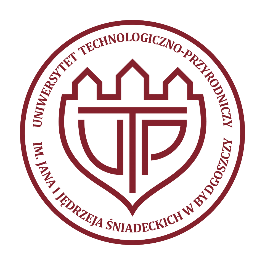 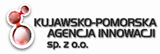 CZWARTE SPOTKANIE PANELOWE EKSPERTÓWTemat spotkania: Możliwości komercjalizacji wyników badań naukowych   17 stycznia 2018 r. - godzina 10:00-14:00Uniwersytet Technologiczno-Przyrodniczy im. Jana i Jędrzeja Śniadeckich w Bydgoszczy  
Budynek Regionalnego Centrum Innowacyjności  - Sala C8 Al. prof. S. Kaliskiego 7Zgłoszenia prosimy kierować poprzez formularz:   http://utn.pl/l7QQT09:30 – 10:00Rejestracja uczestników10:00 – 10:15Powitanie uczestników:Inż. dr inż. inż. Adam Podhorecki – Prorektor inż. Współpracy z Otoczeniem UTPMaciej Krużewski – Prezes Zarządu Kujawsko – Pomorskiej Agencji Innowacji Sp. z o.o.10:15 – 10:30Wsparcie przedsiębiorstw akademickich ze środków RPO – Michał Korolko – Prezes Toruńskiej Agencji Rozwoju Regionalnego10:30 – 11:00 „Bon na patent – finansowanie patentów, wzorów przemysłowych i użytkowych – warsztaty dla przedsiębiorców” – Joanna Zasztowt – Kujawsko – Pomorska Agencja Innowacji Sp. z o.o.11:00 – 11:15Analiza możliwości rozwoju transferu technologii i potencjału komercjalizacji wyników badań – propozycje budowy modelu współpracy uczelnia-biznes – Marek Dondelewski – Wiceprezes InnoNEST Sp. z o.o.11:15 – 12:15DYSKUSJA PANELOWA pt. Możliwości komercjalizacji wyników badań na uczelniach wyższychUczestnicy panelu:dr Alicja Adamczak – Prezes Urzędu Patentowego Rzeczypospolitej PolskiejMichał Korolko – Prezes Toruńskiej Agencji Rozwoju RegionalnegoMaciej Krużewski – Prezes Zarządu Kujawsko – Pomorskiej Agencji Innowacji Sp. z o.o.Marek Dondelewski – Wiceprezes InnoNEST Sp. z o.o.Robert Łapacz – Doradca ds. Komercjalizacji, developer start up; Broker Innowacji, Faber ConsultingKamil Ciesiński – Radca Prawny UTP, autor bloga www.transfer-technologii.pl
            Moderacja: dr inż. Adam Mroziński – Dyrektor RCI CTT UTP w Bydgoszczy12:15 – 12:45Przerwa kawowa12:45 – 13:00Stan zaawansowania projektu „Inkubator Innowacyjności plus” – Spółka Celowa UTP sp. z o.o. – zakres działania i przewidywane korzyści  - dr inż. Adam Mroziński – Dyrektor RCI – CTT UTP w Bydgoszczy13:00 – 13:30II nabór wniosków na granty przedwdrożeniowe – budowa portfelu ofert innowacji – Brokerzy Innowacji UTP oraz UKW w Bydgoszczy13:30 – 14:00Podsumowanie i dyskusja